Р о с с и й с к а я  Ф е д е р а ц и яР е ш е н и еДумы Арамильского городского округаот 29 мая 2018 года № 38/4О внесении изменений в Правила землепользования и застройки Арамильского городского округа, утвержденные Решением Думы Арамильского городского округа от 28.02.2013 № 17/1Руководствуясь Федеральным законом от 06.10.2003 № 131-ФЗ «Об общих принципах организации местного самоуправления в Российской Федерации», руководствуясь статьями 31, 32, 33 Градостроительного кодекса Российской Федерации от 29.12.2004 № 190-ФЗ, статьей 23 Устава Арамильского городского округа, в целях обеспечения устойчивого развития территории и благоприятных условий жизнедеятельности населения Арамильского городского округа, Дума Арамильского городского округаРЕШИЛА:1. Внести в Правила землепользования и застройки Арамильского городского округа, утвержденные Решением Думы Арамильского городского округа от 28.02.2013 № 17/1 следующие изменения:1.1 Территория № 1 (ориентировочная площадь 52000 кв. м), расположена в границах города Арамиль (категория земель «земли населенных пунктов»), кадастровый квартал 66:33:0101012, в части изменения функциональной зоны СУ «Зона размещения сельскохозяйственных угодий)», на функциональную зону Ж-2 «Зона размещения жилой застройки усадебного типа с объектами обслуживания» (Приложение № 1 на 5 листах).1.2 Территория № 2 (ориентировочная площадь 4000 кв. м), расположена в границах поселка Светлый (категория земель «земли населенных пунктов»), между кадастровыми участками 66:33:0401001, 66:33:0401001, 66:33:04010030, в части изменения   функциональной зоны «Зона размещения древесно-кустарниковой растительности» на функциональную зону Ж-1 «Зона размещения жилой застройки усадебного типа без объектов обслуживания» (Приложение № 2 на 5 листах).2. Опубликовать настоящее постановление в газете «Арамильские вести» и разместить на официальном сайте Арамильского городского округа.ПредседательДумы Арамильского городского округа 	С.П. МезеноваГлава Арамильского городского округа 	В.Ю. НикитенкоПриложение к карте Генерального плана утвержденного Решением ДумыАрамильского городского округа Внесений изменений в графические материалыПравил землепользования и застройки Арамильского городского округа по территории № 2Лист 2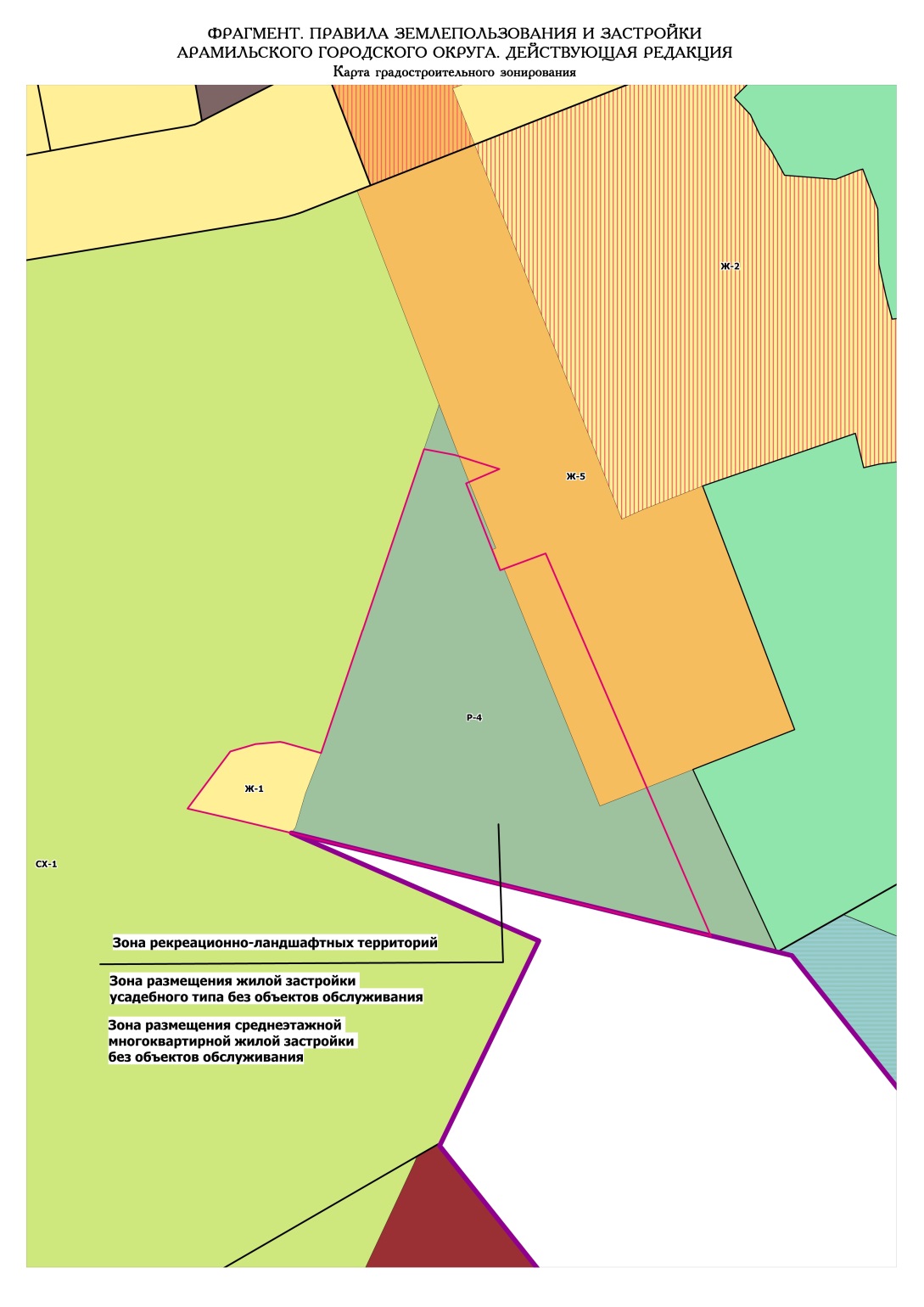 Внесений изменений в графические материалыПравил землепользования и застройки Арамильского городского округа по территории № 2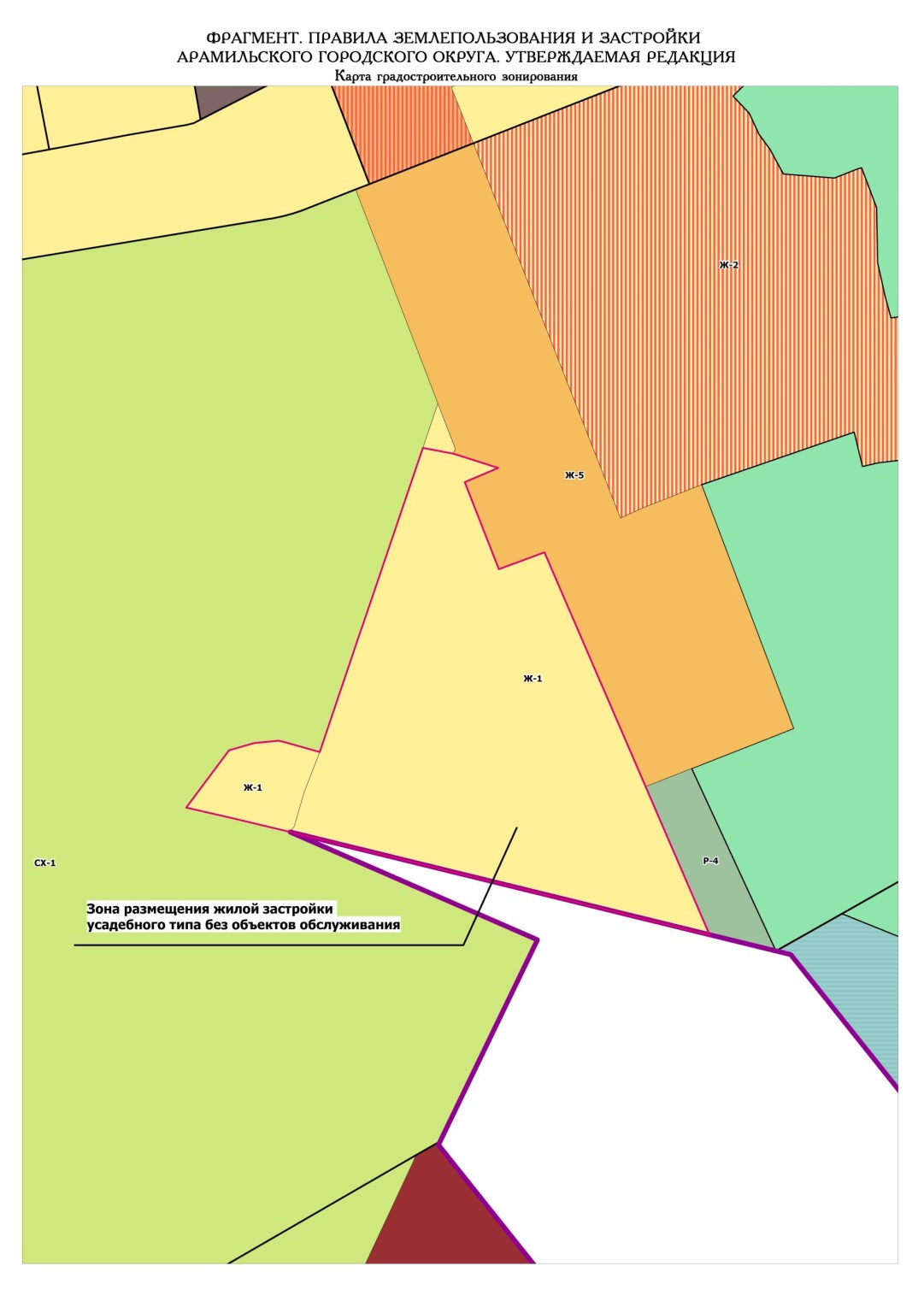 Лист 3Внесений изменений в графические материалыПравил землепользования и застройки Арамильского городского округа по территории № 2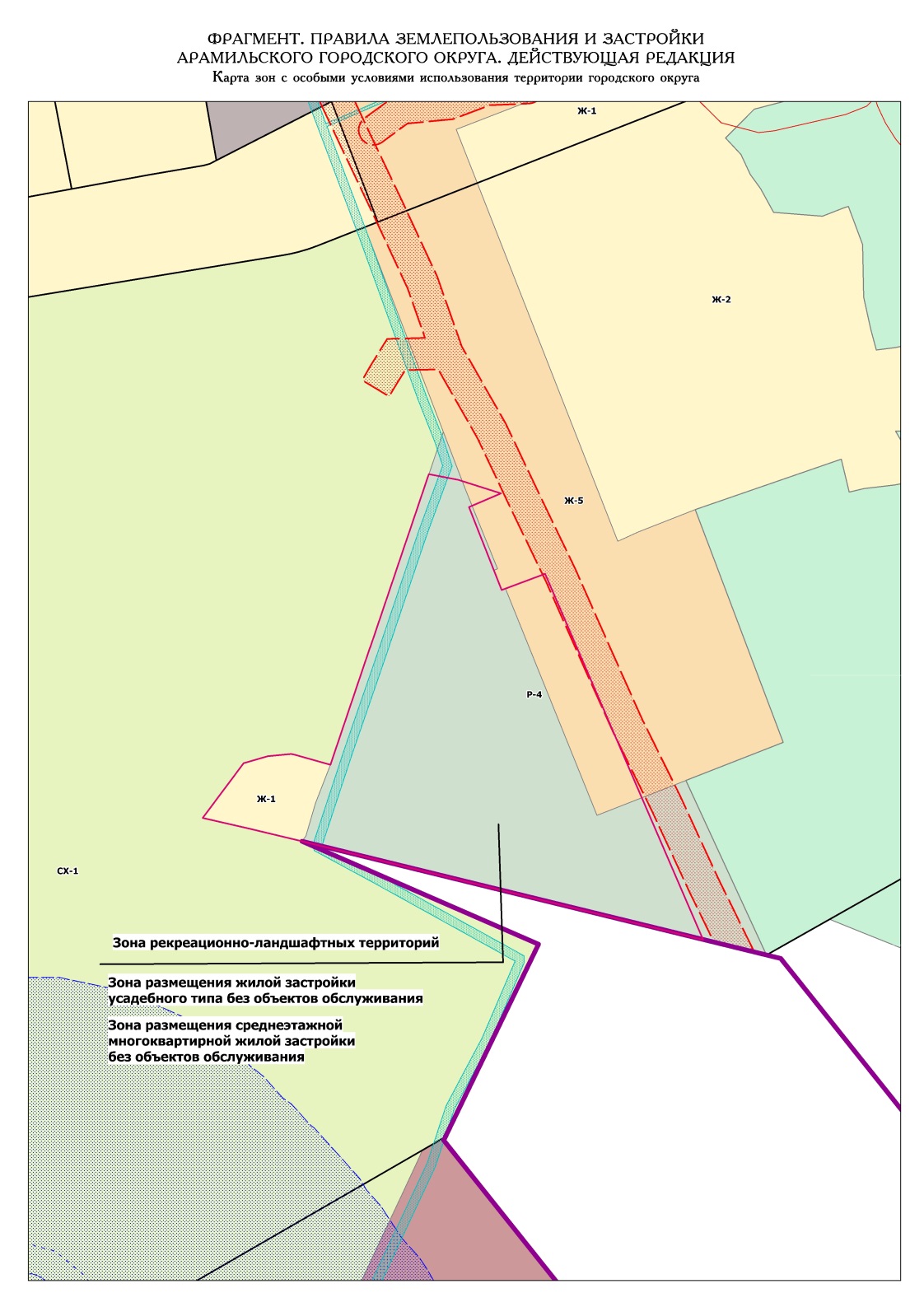 Лист 4Внесений изменений в графические материалыПравил землепользования и застройки Арамильского городского округа по территории № 2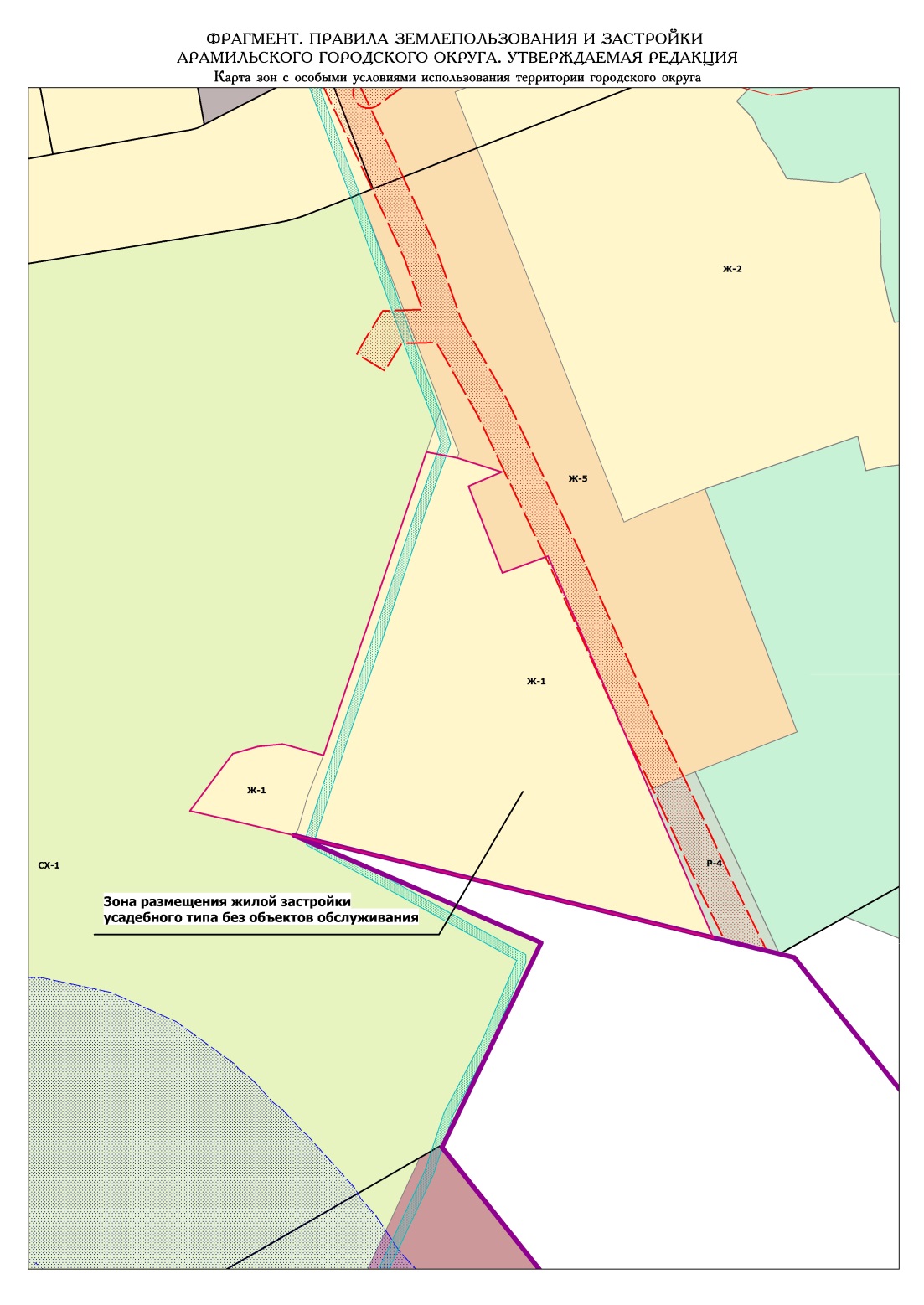 Лист 5Карта Правил землепользования и застройки 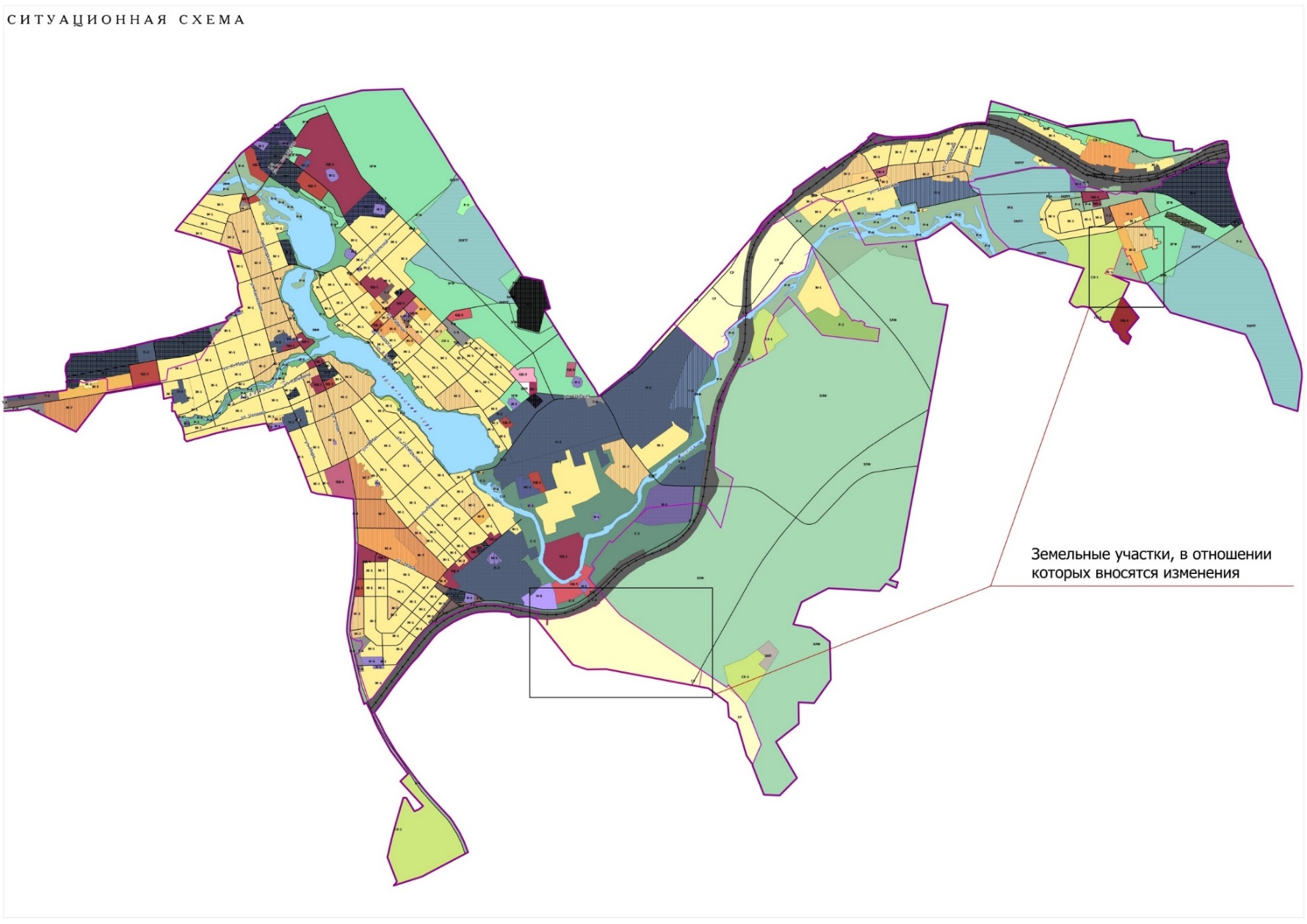 Карта Правил землепользования и застройки Приложение № 2
к Решению Думы 
Арамильского городского округа от 29 мая 2018 года № 38/4Приложение № 2
к Решению Думы 
Арамильского городского округа от 29 мая 2018 года № 38/4Внесение изменений в графические материалыПравил землепользования и застройки Арамильского городского округа по территории № 1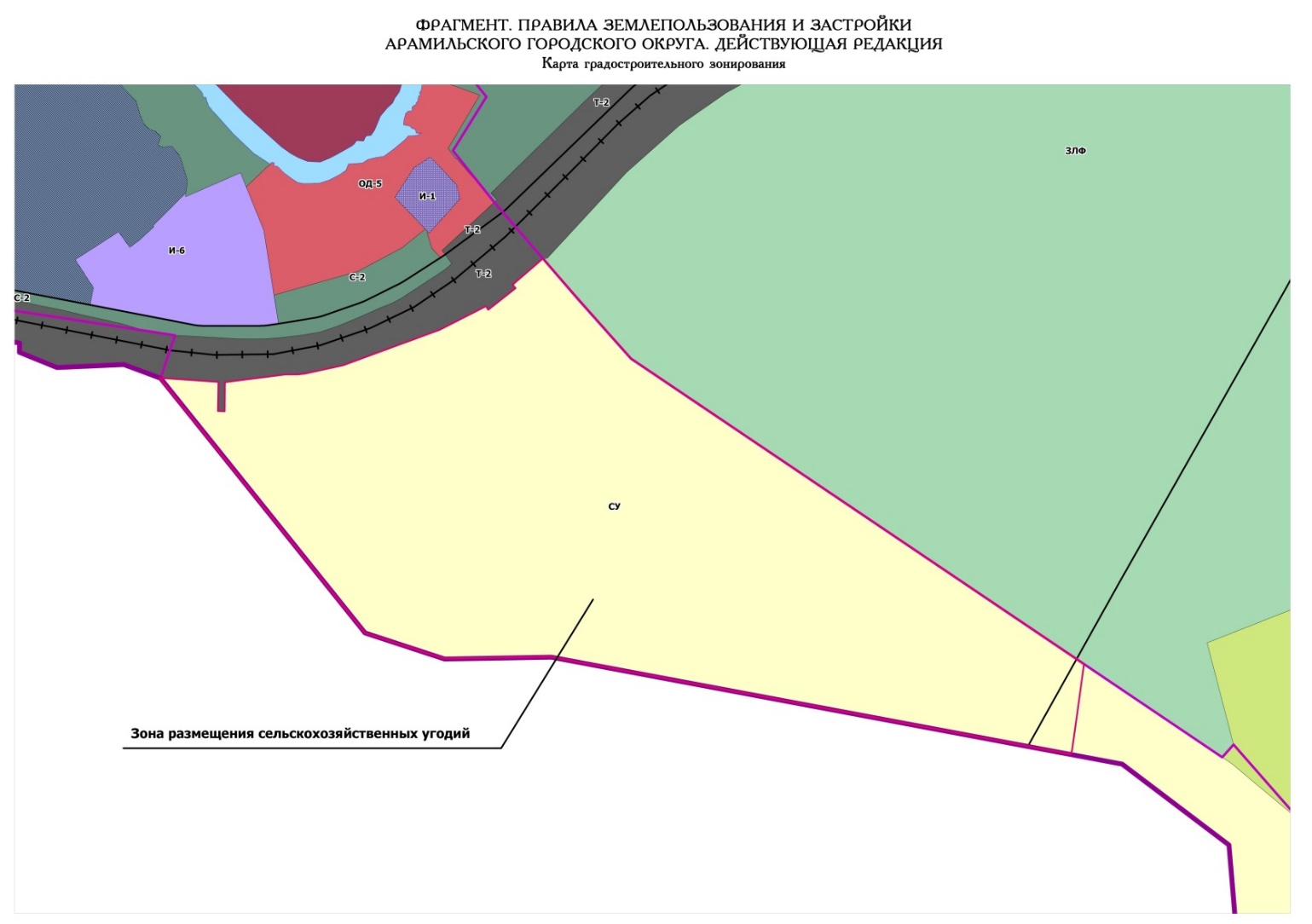 Внесение изменений в графические материалыПравил землепользования и застройки Арамильского городского округа по территории № 1Внесение изменений в графические материалыПравил землепользования и застройки Арамильского городского округа по территории № 1Приложение 
к карте Правил землепользования и застройкиутвержденных Решением ДумыАрамильского городского округаПриложение 
к карте Правил землепользования и застройкиутвержденных Решением ДумыАрамильского городского округаЛист 3Внесение изменений в графические материалыПравил землепользования и застройки Арамильского городского округа по территории № 1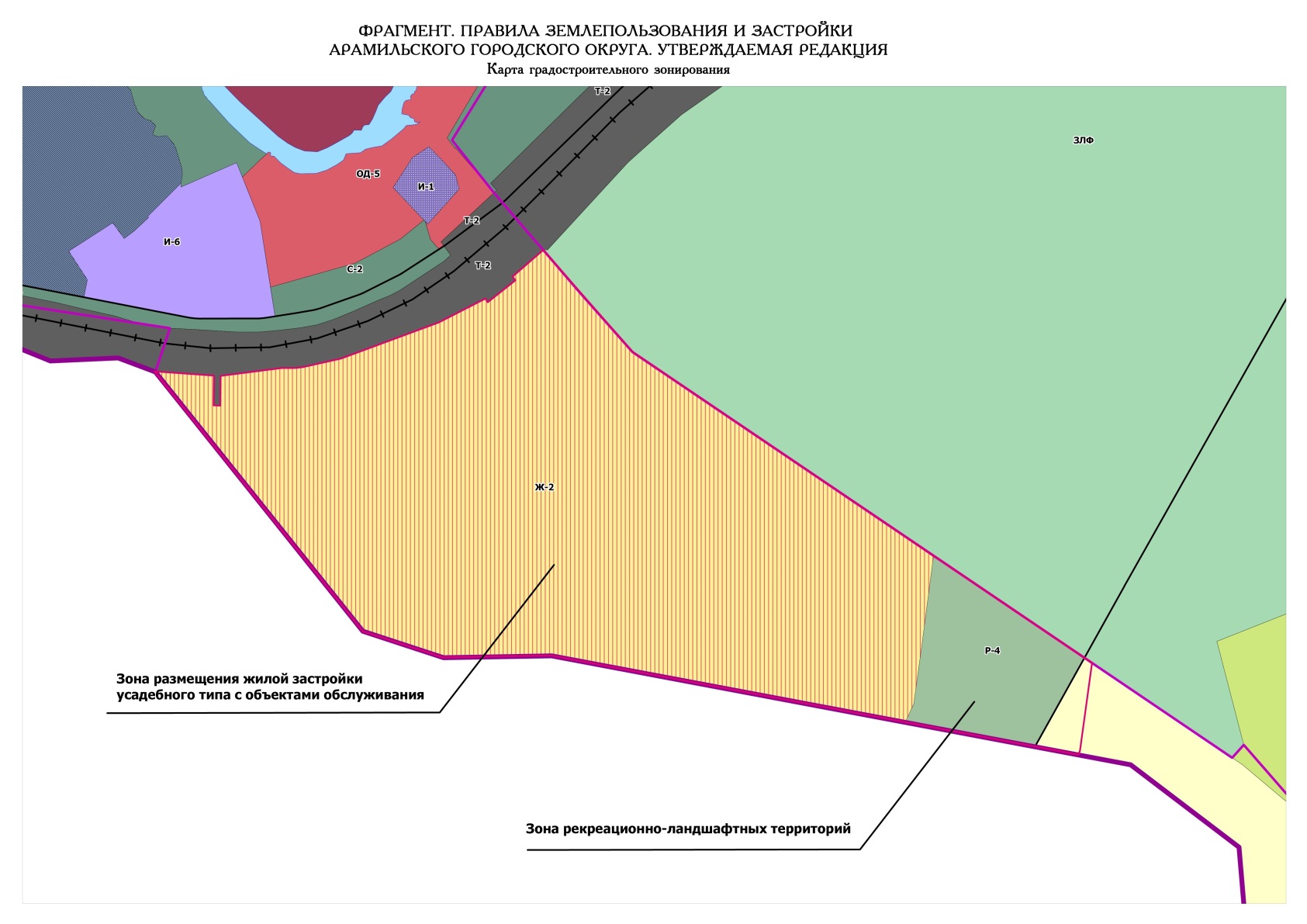 Внесение изменений в графические материалыПравил землепользования и застройки Арамильского городского округа по территории № 1Внесение изменений в графические материалыПравил землепользования и застройки Арамильского городского округа по территории № 1Лист 4Внесение изменений в графические материалыПравил землепользования и застройки Арамильского городского округа по территории № 1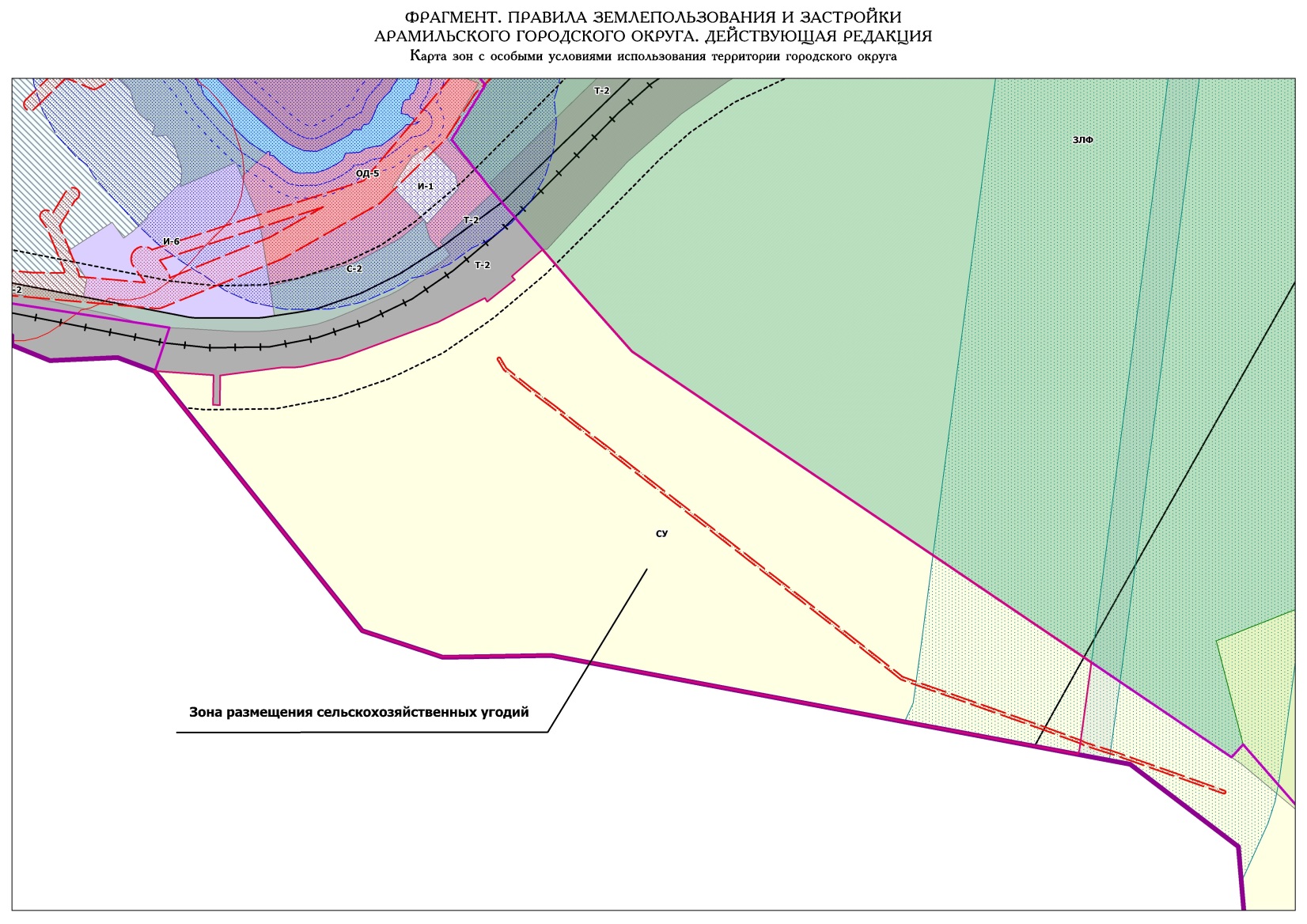 Внесение изменений в графические материалыПравил землепользования и застройки Арамильского городского округа по территории № 1Внесение изменений в графические материалыПравил землепользования и застройки Арамильского городского округа по территории № 1Лист 5Внесение изменений в графические материалыПравил землепользования и застройки Арамильского городского округа по территории № 1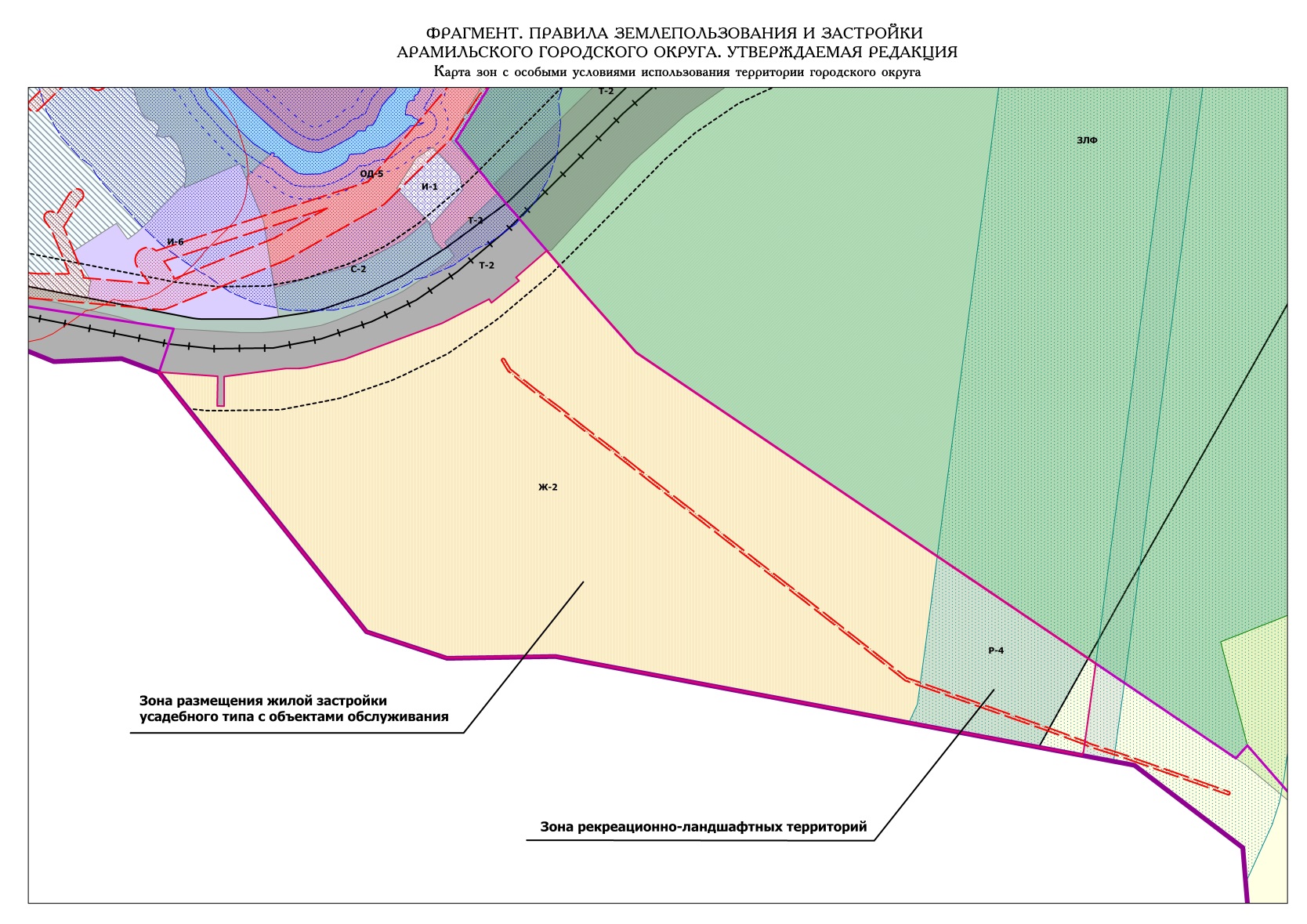 Внесение изменений в графические материалыПравил землепользования и застройки Арамильского городского округа по территории № 1Внесение изменений в графические материалыПравил землепользования и застройки Арамильского городского округа по территории № 1Карта Правил землепользования и застройки Карта Правил землепользования и застройки Приложение № 1
к Решению Думы 
Арамильского городского округа от 29 мая 2018 года № 38/4Приложение № 1
к Решению Думы 
Арамильского городского округа от 29 мая 2018 года № 38/4